INDICAÇÃO Nº 5896/2017Sugere ao Poder Executivo Municipal e ao DAE (Departamento de Água e Esgoto), proceder com tapa buraco e reparo em camada asfáltica na Rua Vitória Giubina Scomparim, próximo aos números 175 e 186 no bairro Parque Planalto. Excelentíssimo Senhor Prefeito Municipal, Nos termos do Art. 108 do Regimento Interno desta Casa de Leis, dirijo-me a Vossa Excelência para sugerir que, por intermédio do Setor competente, que proceda com operação de tapa buraco e reparo em camada asfáltica na Rua Vitória Giubina Scomparim, próximo aos números 175 e 186 no bairro Parque Planalto, neste município.Justificativa:Neste local há um buraco de grandes dimensões no asfalto que tem causado muitos transtornos aos motoristas e pedestres que por ali transitam, haja vista que acumula água, causando infiltrações no solo, além de estar cedendo, podendo causar sérios acidentes, sendo de urgência o que se pede, pois, é uma via muito movimentada, sendo necessária também aplicação de malha asfáltica após o concerto da rua. Palácio 15 de Junho - Plenário Dr. Tancredo Neves, 14 de julho de 2017.Antonio Carlos RibeiroCarlão Motorista-vereador-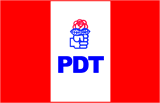 